COVID-19 Immunization Screening and Consent Form 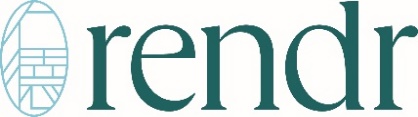 Primary Series for Est. Patient 6mo - 17yr6個月 - 17周歲新冠疫苗接種篩查問卷及疫苗接種同意書Emergency Use Authorization The FDA has made the COVID-19 vaccine available under an emergency use authorization (EUA). The EUA is used when circumstances exist to justify the emergency use of drugs and biological products during an emergency, such as the COVID-19 pandemic. This vaccine has not undergone the same type of review as an FDA-approved or cleared product. However, the FDA’s decision to make the vaccine available is based on the totality of scientific evidence available, showing that known and potential benefits of the vaccine outweigh the known and potential risks. Please note: FDA approved the Pfizer-BioNTech COVID-19 vaccine as a two-dose series in individuals 16 years of age and older. The vaccine continues to be available under an EUA for certain populations, including for those individuals 6 months through 15 years of age and for the administration of a third dose in the populations set forth in the consent section below.緊急使用授權 FDA已根據緊急使用授權（EUA）提供了新冠疫苗。EUA是需要在緊急情況下緊急使用藥物和生物產品，例如目前新冠大流行。 該疫苗尚未完成與FDA批准或批准的產品相同類型的審查。 但是，FDA決定根據EUA提供疫苗的決定是基於公共衛生突發事件的存在以及可獲得的全部科學證據，這表明疫苗的已知和潛在益處超過了已知和潛在風險。請注意：FDA批准新冠瑞疫苗為16歲及以上人群的兩劑系列疫苗。 根據緊急使用授權（EUA）輝瑞疫苗可繼續提供給特定人群，包括6個月至15歲的人群以及符合以下同意書中規定的特定人群。Consent I (the parent / guardian) have read, or had explained to me, the information sheet about the COVID-19 vaccination. I (the parent / guardian) understand that if my vaccine requires two doses, I (the parent / guardian) will need to be administered (given) two doses to be considered fully vaccinated.  同意書 我(父母 / 監護人)已閱讀或已向我 (父母 / 監護人)解釋過有關新冠疫苗接種的資訊。 我(父母 / 監護人)明白， 如果接受的疫苗是兩劑系列疫苗，接種者需要接種兩劑才能被視為完全接種疫苗。 I (the parent / guardian) have had a chance to ask questions which were answered to my satisfaction (and ensured the person named above for whom I am authorized to provide surrogate consent was also given a chance to ask questions). I (the parent / guardian)  understand the benefits and risks of the vaccination as described. 我(父母 / 監護人)有機會提出問題，這些問題的回答令我(父母 / 監護人)滿意（並確保我有權代表的上述人員提供代理同意也有機會提問）。 我(父母 / 監護人)瞭解所描述的疫苗接種的益處和風險。I (the parent / guardian) request that the COVID-19 vaccination be given to me (or the person named above for whom I am authorized to make this request and provide surrogate consent). I (the parent / guardian)  understand there will be no cost to me for this vaccine. I (the parent / guardian) understand that any monies or benefits for administering the vaccine will be assigned and transferred to the vaccinating provider, including benefits/monies from my health plan, Medicare or other third parties who are financially responsible for my medical care. I (the parent / guardian) authorize release of all information needed (including but not limited to medical records, copies of claims and itemized bills) to verify payment and as needed for other public health purposes, including reporting to applicable vaccine registries. 我(父母 / 監護人)要求接受新冠疫苗接種（或上面已獲我授權的人提出請求並提供代理同意）。 我(父母 / 監護人)知道這種疫苗不會給接種者帶來任何費用。 我(父母 / 監護人)瞭解將分配給疫苗的任何款項或利益， 並轉移給提供疫苗接種者， 包括健康保險計畫，Medicare， Medicaid或其他對我的醫療費用負有經濟責任的協力廠商。 我 (父母 / 監護人)授權發佈所有必要的資訊 （包括但不限於醫療記錄， 醫療帳單細則） 以核實付款情況， 以及其他公共衛生防疫目的所需的資訊， 包括向當地衛生部門疫苗註冊機構告。I (the parent / guardian) acknowledge and consent that information regarding my identity and all my immunizations will be released to the New York Citywide Immunization Registry (CIR).   我(父母 / 監護人)確認並同意，有關接種者的身份和所有疫苗接種的資訊將被發佈到紐約市範圍內的免疫註冊中心(CIR)。Parent/Guardian (Signature)	              	Date / Time	            Print Name	 	Relationship to patient父母/監護人(簽名)				日期/時間	             正楷簽名                      接受疫苗接種者的關係 Last, First Name:                                                                                          DOB: I have reviewed side effects with patient (and parent, guardian, or surrogate, as applicable)我已經與接受疫苗接種者（和父母，監護人或代理人，如果適用）一起審查了不良反應 I confirm that the patient (and their surrogate, if applicable) was given an opportunity to ask questions about the vaccination, and all the questions asked by them (and/or their surrogate) have been answered correctly and to the best of my ability.我確認接受疫苗接種者（及其代理人，如果適用）有機會詢問有關疫苗接種的問題以及他們提出的所有問題（和/或他們的替代問題）均已盡我所能正確回答Vaccinator Signature:  提供疫苗接種者簽名 Recipient Name 接受疫苗接種者姓名: Recipient Name 接受疫苗接種者姓名: DOB 出生日期: DOB 出生日期: DOB 出生日期: DOB 出生日期: DOB 出生日期: DOB 出生日期: DOB 出生日期:COVID-19 Vaccine Screening Questionnaire新冠疫苗接種篩查問卷COVID-19 Vaccine Screening Questionnaire新冠疫苗接種篩查問卷COVID-19 Vaccine Screening Questionnaire新冠疫苗接種篩查問卷COVID-19 Vaccine Screening Questionnaire新冠疫苗接種篩查問卷COVID-19 Vaccine Screening Questionnaire新冠疫苗接種篩查問卷COVID-19 Vaccine Screening Questionnaire新冠疫苗接種篩查問卷COVID-19 Vaccine Screening Questionnaire新冠疫苗接種篩查問卷COVID-19 Vaccine Screening Questionnaire新冠疫苗接種篩查問卷COVID-19 Vaccine Screening Questionnaire新冠疫苗接種篩查問卷1.Are you feeling sick today?您今天感覺不適嗎？Are you feeling sick today?您今天感覺不適嗎？Are you feeling sick today?您今天感覺不適嗎？ Yes 是 Yes 是 Yes 是 No 否 No 否2.In the last 10 days, have you had a COVID-19 test because you had symptoms and are still awaiting your test results or been told by a health care provider or health department to isolate or quarantine at home due to COVID-19 infection or exposure?在過去的10天中，您是否曾因新冠感染或暴露而接受過新冠檢測，或被醫務人員或衛生部門告知要隔離或在居家隔離？In the last 10 days, have you had a COVID-19 test because you had symptoms and are still awaiting your test results or been told by a health care provider or health department to isolate or quarantine at home due to COVID-19 infection or exposure?在過去的10天中，您是否曾因新冠感染或暴露而接受過新冠檢測，或被醫務人員或衛生部門告知要隔離或在居家隔離？In the last 10 days, have you had a COVID-19 test because you had symptoms and are still awaiting your test results or been told by a health care provider or health department to isolate or quarantine at home due to COVID-19 infection or exposure?在過去的10天中，您是否曾因新冠感染或暴露而接受過新冠檢測，或被醫務人員或衛生部門告知要隔離或在居家隔離？Yes是Yes是No否No否Unknown未知3.Have you been treated with antibody therapy or convalescent plasma for COVID-19 in the past 90 days (3 months)? If yes, when did you receive the last dose? Date: ________________在過去90天（3個月），您是否曾接受過抗體療法或新冠的恢復期血漿治療？如果是，您什麼時候收到最後一劑？日期：_______________________Have you been treated with antibody therapy or convalescent plasma for COVID-19 in the past 90 days (3 months)? If yes, when did you receive the last dose? Date: ________________在過去90天（3個月），您是否曾接受過抗體療法或新冠的恢復期血漿治療？如果是，您什麼時候收到最後一劑？日期：_______________________Have you been treated with antibody therapy or convalescent plasma for COVID-19 in the past 90 days (3 months)? If yes, when did you receive the last dose? Date: ________________在過去90天（3個月），您是否曾接受過抗體療法或新冠的恢復期血漿治療？如果是，您什麼時候收到最後一劑？日期：_______________________Yes是Yes是No否No否Unknown未知4.Have you ever had an immediate allergic reaction to any vaccine, injection, or shot or to any component of the COVID-19 vaccine, or a severe allergic reaction (anaphylaxis) to anything?您是否曾對任何疫苗，注射劑或新冠疫苗的任何成分產生嚴重或危及生命的過敏反應 (例如蕁麻疹、面部腫脹、呼吸困難、過敏性休克)，或有任何嚴重的過敏症 / 過敏史?Have you ever had an immediate allergic reaction to any vaccine, injection, or shot or to any component of the COVID-19 vaccine, or a severe allergic reaction (anaphylaxis) to anything?您是否曾對任何疫苗，注射劑或新冠疫苗的任何成分產生嚴重或危及生命的過敏反應 (例如蕁麻疹、面部腫脹、呼吸困難、過敏性休克)，或有任何嚴重的過敏症 / 過敏史?Have you ever had an immediate allergic reaction to any vaccine, injection, or shot or to any component of the COVID-19 vaccine, or a severe allergic reaction (anaphylaxis) to anything?您是否曾對任何疫苗，注射劑或新冠疫苗的任何成分產生嚴重或危及生命的過敏反應 (例如蕁麻疹、面部腫脹、呼吸困難、過敏性休克)，或有任何嚴重的過敏症 / 過敏史?Yes是Yes是No否No否Unknown未知5.Do you have a bleeding disorder, a history of blood clots or are you taking a blood thinner?您是否患有出血性疾病或正在服用抗凝血藥？Do you have a bleeding disorder, a history of blood clots or are you taking a blood thinner?您是否患有出血性疾病或正在服用抗凝血藥？Do you have a bleeding disorder, a history of blood clots or are you taking a blood thinner?您是否患有出血性疾病或正在服用抗凝血藥？Yes是Yes是No否No否Unknown未知6.Do you have a history of myocarditis (inflammation of the heart muscle) or pericarditis (inflammation of the lining around the heart)?您是否有心肌炎（心肌發炎）或心包炎（心臟周圍的纖維囊發炎）的病史？Do you have a history of myocarditis (inflammation of the heart muscle) or pericarditis (inflammation of the lining around the heart)?您是否有心肌炎（心肌發炎）或心包炎（心臟周圍的纖維囊發炎）的病史？Do you have a history of myocarditis (inflammation of the heart muscle) or pericarditis (inflammation of the lining around the heart)?您是否有心肌炎（心肌發炎）或心包炎（心臟周圍的纖維囊發炎）的病史？Yes是Yes是No否No否Unknown未知7.Have you received a previous dose of a COVID-19 vaccine authorized by the WHO but not by the FDA? (E.g., AstraZeneca - VAXZEVRIA, Sinovac - CORONAVAC, Serum Institute of India - COVISHIELD, Sinopharm)您之前是否接種過 WHO 授權但未獲得 FDA 授權的新冠疫苗？（如：AstraZenec – VAXZEVRIA 阿斯利康、Sinovac – CORONAVAC 中國科輿、Serum Institute of India 印度血清研究所 - COVISHIELD、Sinopharm 中國國藥）Have you received a previous dose of a COVID-19 vaccine authorized by the WHO but not by the FDA? (E.g., AstraZeneca - VAXZEVRIA, Sinovac - CORONAVAC, Serum Institute of India - COVISHIELD, Sinopharm)您之前是否接種過 WHO 授權但未獲得 FDA 授權的新冠疫苗？（如：AstraZenec – VAXZEVRIA 阿斯利康、Sinovac – CORONAVAC 中國科輿、Serum Institute of India 印度血清研究所 - COVISHIELD、Sinopharm 中國國藥）Have you received a previous dose of a COVID-19 vaccine authorized by the WHO but not by the FDA? (E.g., AstraZeneca - VAXZEVRIA, Sinovac - CORONAVAC, Serum Institute of India - COVISHIELD, Sinopharm)您之前是否接種過 WHO 授權但未獲得 FDA 授權的新冠疫苗？（如：AstraZenec – VAXZEVRIA 阿斯利康、Sinovac – CORONAVAC 中國科輿、Serum Institute of India 印度血清研究所 - COVISHIELD、Sinopharm 中國國藥）Yes是Yes是No否No否Unknown未知8.Have you received a previous dose of the COVID-19 vaccine?        Yes      No      If yes, which vaccine?您是否曾經接種過新冠疫苗？     ☐ 是     ☐ 否          如果是，請問哪種疫苗？Have you received a previous dose of the COVID-19 vaccine?        Yes      No      If yes, which vaccine?您是否曾經接種過新冠疫苗？     ☐ 是     ☐ 否          如果是，請問哪種疫苗？ Moderna莫德納 Moderna莫德納 Pfizer輝瑞 Pfizer輝瑞 Pfizer輝瑞 Pfizer輝瑞Area Below to be Completed by Vaccinator此處由提供疫苗接種者填寫Area Below to be Completed by Vaccinator此處由提供疫苗接種者填寫Area Below to be Completed by Vaccinator此處由提供疫苗接種者填寫Area Below to be Completed by Vaccinator此處由提供疫苗接種者填寫Area Below to be Completed by Vaccinator此處由提供疫苗接種者填寫Area Below to be Completed by Vaccinator此處由提供疫苗接種者填寫Which vaccine is the patient receiving today?患者今天正在接受哪種疫苗Which vaccine is the patient receiving today?患者今天正在接受哪種疫苗Which vaccine is the patient receiving today?患者今天正在接受哪種疫苗Which vaccine is the patient receiving today?患者今天正在接受哪種疫苗Which vaccine is the patient receiving today?患者今天正在接受哪種疫苗Which vaccine is the patient receiving today?患者今天正在接受哪種疫苗Vaccine Name疫苗名稱EUA Fact Sheet DateEUA情況說明書日期Lot Number批號 Pfizer/ BioNTech 輝瑞 1st Dose第一劑 2nd Dose第二劑 3rd Dose第三劑(6mo - 4yr Only) Moderna 莫德納 1st Dose第一劑 2nd Dose第二劑Administration Site:注射部位 Left Deltoid    左手臂 Right Deltoid    右手臂	 Left Thigh     左大腿 Right Thigh     右大腿Dosage:劑量 0.2 mL    0.2毫升 0.3 mL    0.3毫升